Wertungsblatt Landesligen 2022 Stocksport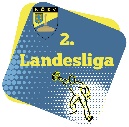 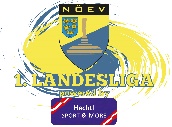 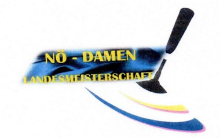 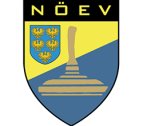 Spielort:_______________________________			Liga:_________________________________Datum:______________________				Gruppe:______			Runde:_____                                            Unterschrift			                 Unterschrift Schiedsrichter		        Unterschrift!!! Ergebnis bitte sofort nach Spielende gemäß Durchführungsbestimmungen weiterleiten !!!E-Mail-Adresse: 	landesligen@stocksport-noe.com				MN:Start-Nr.MN:Start-Nr.123456TotalPunkte ++++++------Straf-punkteStraf-punkteStraf-punkteStraf-punkteStraf-punkteStraf-punkte123456TotalPunkte++++++------Straf-punkteStraf-punkteStraf-punkteStraf-punkteStraf-punkteStraf-punkte123456TotalPunkte++++++------Straf-punkteStraf-punkteStraf-punkteStraf-punkteStraf-punkteStraf-punkte123456TotalPunkte++++++------Straf-punkteStraf-punkteStraf-punkteStraf-punkteStraf-punkteStraf-punkte123456TotalPunkte++++++------Straf-punkteStraf-punkteStraf-punkteStraf-punkteStraf-punkteStraf-punkte123456TotalPunkte++++++------Straf-punkteStraf-punkteStraf-punkteStraf-punkteStraf-punkteStraf-punkte123456TotalPunkte++++++------Straf-punkteStraf-punkteStraf-punkteStraf-punkteStraf-punkteStraf-punkte123456TotalPunkte++++++------Straf-punkteStraf-punkteStraf-punkteStraf-punkteStraf-punkteStraf-punkte123456TotalPunkte++++++------Straf-punkteStraf-punkteStraf-punkteStraf-punkteStraf-punkteStraf-punkte123456TotalPunkte++++++------Straf-punkteStraf-punkteStraf-punkteStraf-punkteStraf-punkteStraf-punkte